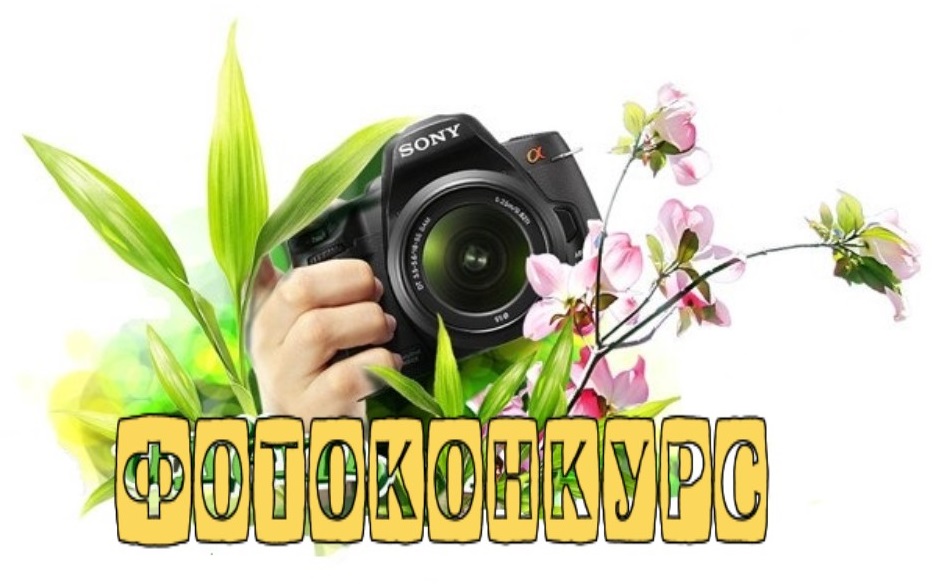 Положение о Районном дистанционном фотоконкурсе«В наш край пришла весна»1. Общие положения1.1. Настоящее положение определяет цель, порядок организации и проведения Районного дистанционного фотоконкурса «В наш край пришла весна» (далее – Фотоконкурс).1.2. Организатором Фотоконкурса является МУ «Координационно-методический центр культуры и народного творчества Шуйского муниципального района» (далее – МУ «КМЦКНТ Шуйского муниципального района»).1.3. Фотоконкурс проводится в соответствии с настоящим Положением, условия которого являются обязательными при проведении конкурса для всех участников.1.4. Настоящее Положение публикуется в открытом доступе на сайте МУ «КМЦКНТ Шуйского муниципального района» http://mcksmr.ru , а так же в сообществах учреждения в социальных сетях Одноклассники https://ok.ru/group/56806590709911 и ВКонтакте https://vk.com/public196355537 .    2. Цель и задачи Фотоконкурса:2.1. Цель и задачи Фотоконкурса – активизация творческой активности жителей Шуйского муниципального района, привлечение внимания к природе родного края, отображение общественной и культурной жизни района посредством фотографии. 3. Оргкомитет Фотоконкурса:3.1. Непосредственное проведение Фотоконкурса осуществляет Оргкомитет. 3.2. Оргкомитет осуществляет:- разработку настоящего Положения и рекомендаций по проведению Фотоконкурса;- подготовку информационных сообщений о Фотоконкурсе;- организацию экспертной оценки работ зарегистрированных участников;- подведение итогов Фотоконкурса;- информирование участников об итогах Фотоконкурса и награждение победителей;- организацию выставки конкурсных работ, в том числе на официальном сайте МУ «КМЦКНТ Шуйского муниципального района» http://mcksmr.ru , а так же в сообществах учреждения в социальных сетях Одноклассники https://ok.ru/group/56806590709911 и ВКонтакте https://vk.com/public196355537 .     4. Условия участия в Фотоконкурсе:4.1. К участию в Фотоконкурсе приглашаются все желающие. Допускается участие коллективов авторов, студий фотографии, редакций, а также других объединений и организаций. 4.2. Фотоконкурс проводится в следующих возрастных категориях:- дети и подростки до 17 лет;- от 18 лет и старше.4.3. Для участия в Фотоконкурсе необходимо прислать одну работу от участника в любой из номинаций (допускается участие в нескольких номинациях разных работ одного участника) на электронный адрес организаторов kmcknt@yandex.ru (в теме письма обязательно должно быть указано «Фотоконкурс»).4.4. К конкурсной работе обязательно должна быть приложена заявка (см. Приложение 1 к настоящему Положению).4.5. Участник Фотоконкурса должен быть единственным правообладателем конкурсной работы. Отдавая работу на Фотоконкурс, участник даёт разрешение на использование её для публикации на интернет ресурсах организатора, а также в печатных и электронных СМИ с обязательным указанием автора.4.6. На Фотоконкурс не допускаются работы, нарушающие общепринятые требования пристойности, морали, этики и нравственности, а также нарушающие законы Российской Федерации.5. Номинации Фотоконкурса:- «Весеннее настроение» - фотографии с изображением людей с яркими эмоциями на фоне весенней природы.- «На районных просторах» - фотографии весенней природы района (весенние кадры, весенние пейзажи Шуйского района).- «Животные весной» - фотографии животных на фоне весеннего пейзажа.6. Требования к конкурсным работам:6.1. К участию в Фотоконкурсе принимаются работы, соответствующие заявленным требованиям. 6.2. От каждого участника принимается не более 1 работы в каждой номинации.6.3. Представленные работы должны быть сняты лично участником и не могут быть заимствованы из внешних источников.6.4. Фотоработы должны быть представлены в электронном виде в формате JPEG, с максимально возможным разрешением и минимальным сжатием (размер не менее 1 Мб). 6.5. К участию в Фотоконкурсе не допускаются фотоколлажи, так же запрещается добавление рамок и подписей. 6.6. Фотоработы должны сопровождаться заявкой, заполненной согласно Приложению 1 к настоящему Положению.6.7. Организаторы конкурса оставляют за собой право не принимать к участию работы, не соответствующие определенному качеству и техническому уровню, а также нарушающие общепринятые нормы этики и нравственности без объяснения причин.7. Критерии оценки Фотоконкурса:- соответствие тематике;- раскрытие темы;- художественная выразительность;- техническое качество исполнения.8. Этапы проведения Фотоконкурса:1 этап – сбор конкурсных работ – с 22 марта по 15 апреля 2021 года.2 этап – отбор работ членами оргкомитета конкурса – с 16 апреля по 20 апреля 2021 года.3 этап – объявление результатов конкурса, награждение победителей, публикация лучших работ в сети Интернет 22 апреля 2021 года.9. Награждение победителей:9.1. По итогам Фотоконкурса присуждаются 1, 2, 3 места. По решению жюри могут быть определены дополнительные, специальные, поощрительные призы. 9.2. Победители Фотоконкурса награждаются дипломами и ценными призами. 9.3. Информация о победителях конкурса будет опубликована на официальном сайте Администрации Шуйского муниципального района, официальном сайте МУ «КМЦКНТ Шуйского муниципального района» http://mcksmr.ru , а так же в сообществах учреждения в социальных сетях Одноклассники https://ok.ru/group/56806590709911 и ВКонтакте https://vk.com/public196355537 .     10. Авторские права и защита персональных данных:10.1. Ответственность за соблюдение авторских прав конкурсной работы несет участник.10.2. Авторские права конкурсных работ принадлежат авторам фотографий. Эксклюзивные права на использование изображений, участвующих в конкурсе, передаются МУ «КМЦКНТ Шуйского муниципального района». Присылая работы, участник автоматически передает права на использование всех фоторабот, поступивших на Фотоконкурс организаторам для использования присланного материала (размещение в сети Интернет, демонстрация на мероприятиях, тематических выставках), в том числе и после окончания Фотоконкурса, с обязательным указанием авторства.10.3. Участвуя в Фотоконкурсе, каждый участник дает согласие на обработку персональных данных: фамилии, имени, отчества, возраста.10.4. Организаторы конкурса гарантируют защиту персональных данных от доступа сторонних лиц.Контактная информация:- контактный телефон - 8(49351) 4-22-13;- адрес электронной почты – kmcknt@yandex.ruПриложение 1Заявка на участие в Районном дистанционном фотоконкурсе«В наш край пришла весна»ФИО участникаВозрастНаселенный пункт (деревня, село, поселение)НоминацияНазвание работыУчреждение культурыФИО руководителя (при наличии)Комментарий к фотоработе